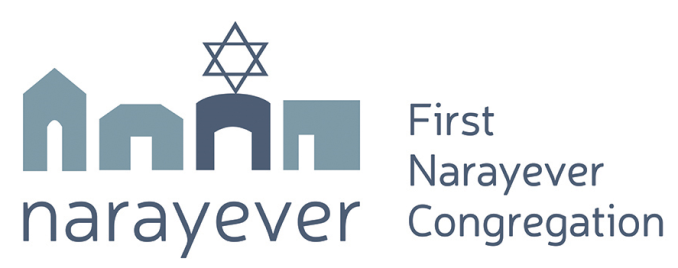 187 Brunswick Avenue, Toronto, Ontario, M5S 2M4P: 416.927.0546     F: 416.927.0486      www.narayever.ca      admin@narayever.caBECOMING A MEMBER at THE FIRST NARAYEVER CONGREGATIONWe welcome your interest in joining our shul.  The First Narayever is a Jewish congregation, unaffiliated with any religious movement, and committed to:Conducting Jewish religious services in a traditional manner and making no gender-specific role differentiations;Building a kehila kedosha (holy community), rooted in love of Torah, Israel and the Jewish people;Providing educational programs for youths and adults;Promoting the concept of tikkun olam (repairing of the world) through social action projects and by raising funds for tzedakah;Creating and maintaining a welcoming spiritual environment in which to celebrate simchas (celebrations) as well as to grieve and mourn losses;Fostering social and cultural activities which create a strong sense of community; andContributing to the vitality of the downtown Toronto Jewish community.APPLICATION FOR MEMBERSHIP                                                                                                                                   We welcome members of the Jewish community by birth or conversion to apply for membership at the Narayever.  We encourage you to learn more about us by going to our website.   If you have any further questions about our congregation, please contact our rabbi at rabbi@narayever.ca or our Membership & Shul Community chair at membership@narayever.ca.HERE IS THE PROCESS  Mail your form with payment to the address above, or email it to admin@narayever.ca. (This information will be used in accordance with the First Narayever Congregation privacy policy. You can find this policy, among others, on our website.)Expect to hear from us within a few days to confirm that we have received your application.Your membership application will be confirmed by the Board of Governors. Your payment will be processed following this formality.PERSONAL INFORMATION: ADULTS (Each person 20 years and older, must fill in their own application)If you are you a student, please indicate if you are:   Full -time     Part-timeYOUR FAMILY BACKGROUND Is/was your birth mother Jewish?   Yes    No         Is/was your father:    Cohen    Levi    Israel NOTE: If your birth mother is/was not Jewish, please provide copies of your conversion documents.What was your former community/congregation within the past 5 years (if applicable)? If you have children over the age of 19, please indicate their name(s) and age(s):  ABOUT YOUAreas of interest/expertise - please check the appropriate boxes.  Adult Education      Bar/Bat Mitzvah Programming      Bereavement Support      Building Maintenance     Communications      Community Outreach      Food      Fundraising      Governance      High Holy Days        Holiday Celebrations      Human Resources      Israel      IT Support      Leading Services      Library      Marketing/Social Media      Membership      Office Volunteering      Program Evaluation      Project Management      Reading Torah and Haftorah      Ritual      Social Action      Social Programming            Sunday Minyan      Volunteering with Seniors      Youth Programming         Other:      Please note: Our newsletter is mailed to members and posted on our website. If you do not want your name to be listed in the section welcoming new members check this box    (If you would like to receive the Narayever quarterly newsletter by email please phone the shul office)PAYMENT – MUST ACCOMPANY APPLICATIONPlease indicate form of payment:   Cheque enclosed with this application.   VISA or MasterCard PERSONAL INFORMATION: ADULTS (Each person 20 years and older, must fill in their own application)If you are you a student, please indicate if you are:   Full -time     Part-timeYOUR FAMILY BACKGROUND Is/was your birth mother Jewish?   Yes    No         Is/was your father:    Cohen    Levi    Israel NOTE: If your birth mother is/was not Jewish, please provide copies of your conversion documents.What was your former community/congregation within the past 5 years (if applicable)? If you have children over the age of 19, please indicate their name(s) and age(s):  ABOUT YOUAreas of interest/expertise - please check the appropriate boxes.  Adult Education      Bar/Bat Mitzvah Programming      Bereavement Support      Building Maintenance     Communications      Community Outreach      Food      Fundraising      Governance      High Holy Days        Holiday Celebrations      Human Resources      Israel      IT Support      Leading Services      Library      Marketing/Social Media      Membership      Office Volunteering      Program Evaluation      Project Management      Reading Torah and Haftorah      Ritual      Social Action      Social Programming            Sunday Minyan      Volunteering with Seniors      Youth Programming         Other:      Please note: Our newsletter is mailed to members and posted on our website. If you do not want your name to be listed in the section welcoming new members check this box    (If you would like to receive the Narayever quarterly newsletter by email please phone the shul office)PAYMENT – MUST ACCOMPANY APPLICATIONPlease indicate form of payment:   Cheque enclosed with this application.   VISA or MasterCard PERSONAL INFORMATION: CHILD 1Please print additional pages if needed, for each of your children under the age of 19. Is your child:        Jewish by birth        Jewish by Conversion*     Not Jewish* If your child converted, please provide copies of their conversion documents.PERSONAL INFORMATION: CHILD 2Please print additional pages if needed, for each of your children under the age of 19. Is your child:        Jewish by birth        Jewish by Conversion*     Not Jewish* If your child converted, please provide copies of their conversion documents.PERSONAL INFORMATION: CHILD 3Please print additional pages if needed, for each of your children under the age of 19. Is your child:        Jewish by birth        Jewish by Conversion*     Not Jewish* If your child converted, please provide copies of their conversion documents.YAHRZEIT INFORMATIONFor immediate family (parent, spouse, sibling, child)Date of Passing:  Hebrew Date:  and / or English Date (Day/Month/Year);     Before Sunset       After Sunset Date of Passing:  Hebrew Date:  and / or English Date (Day/Month/Year);     Before Sunset       After Sunset Date of Passing:  Hebrew Date:  and / or English Date (Day/Month/Year);     Before Sunset       After Sunset Date of Passing:  Hebrew Date:  and / or English Date (Day/Month/Year);     Before Sunset       After Sunset 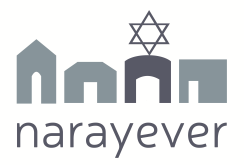 BECOMING A MEMBER at THE FIRST NARAYEVER CONGREGATIONGiven Name:  Preferred Name:  Last Name:  Hebrew Name:  Street Address:  City:  Province:  Postal Code:  Date of Birth:  Phone at home:  Phone at work:  Cell Phone:  Email:  Marital Status:  Spouses Name:  What is your occupation and/or areas of specialty?    Mother’s Hebrew name:  Father’s Hebrew name:  Credit Card #:  Expiry Date:  CVC:  BECOMING A MEMBER at THE FIRST NARAYEVER CONGREGATIONGiven Name:  Preferred Name:  Last Name:  Hebrew Name:  Street Address:  City:  Province:  Postal Code:  Date of Birth:  Phone at home:  Phone at work:  Cell Phone:  Email:  Marital Status:  Spouses Name:  What is your occupation and/or areas of specialty?    Mother’s Hebrew name:  Father’s Hebrew name:  Credit Card #:  Expiry Date:  BECOMING A MEMBER at THE FIRST NARAYEVER CONGREGATIONGiven Name:  Preferred Name:  Last Name:  Hebrew Name:  Date of Birth: Gender:      Male       FemaleSchool your child is attending:  Grade:  Name of Jewish supplementary school if applicable:  Given Name:  Preferred Name:  Last Name:  Hebrew Name:  Date of Birth: Gender:      Male       FemaleSchool your child is attending:  Grade:  Name of Jewish supplementary school if applicable:  Given Name:  Preferred Name:  Last Name:  Hebrew Name:  Date of Birth: Gender:      Male       FemaleSchool your child is attending:  Grade:  Name of Jewish supplementary school if applicable:  BECOMING A MEMBER at THE FIRST NARAYEVER CONGREGATIONYour Name:  Your Relationship to Deceased:  English Name of Deceased:  Your Name:  Your Relationship to Deceased:  English Name of Deceased:  Your Name:  Your Relationship to Deceased:  English Name of Deceased:  Your Name:  Your Relationship to Deceased:  English Name of Deceased:  